THE CUP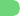 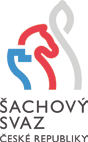 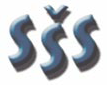 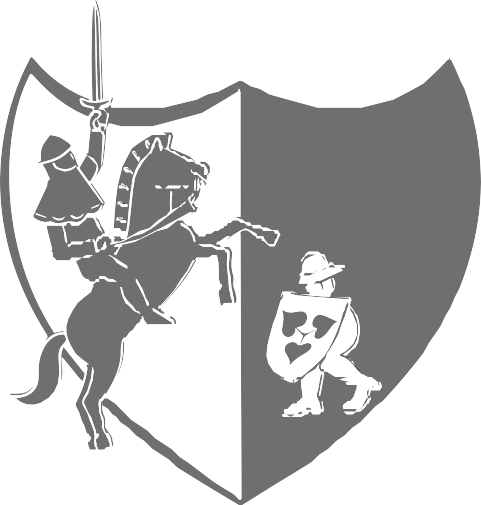 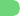 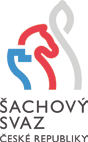 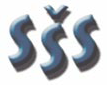 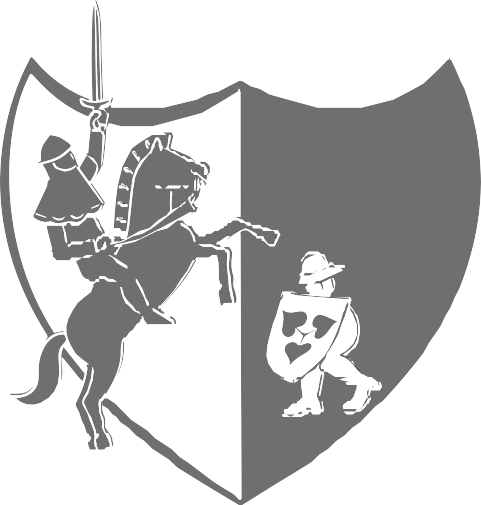 of ŘÍČANY                    202422 nd year – extraordinary term29. 6. – 6. 7. 2024            5. 7. 2024  Blitz tournamentMunicipal cultural centre Labuť ŘíčanyThe Chees Club Říčany 1925 in cooperation with the Municipality of the town of Říčany and the Central Bohemian Chess Federation invites friends of chess to Říčany for an open chess tournament for all ages.The Prize fund 60 400 CZK Venue:	Kulturní centrum Labuť Říčany (Municipal cultural centre),	street 17. listopadu 214, 251 01 ŘíčanyOrganizer:	Klub šachistů Říčany	 1925Deadline for Entries: Until 25. 6. 2024. Later entries only upon prior agreement.Entries:	E-mail: open@sachyricany.cz, Marie Jiroušková, tel.: 606 420 407 Running information: www.openricany.czThe tournament director reserves the right to limit the entries of players with FIDE ELO less than 1750 into the OPEN A tournament.Entry Fee:	OPEN A: 1100 CZK, players IM a GM 0 CZK, above FIDE ELO 2300 inclusive: 500 CZK, above FIDE ELO 2200 inclusive: 800 CZK, under FIDE ELO 1750: 1500 CZK,under FIDE ELO 1650: 1800 CZK, under FIDE ELO 1500: 2800 CZK.Winners of those SŠS divisional championships for the year 2023, whose results were counted in the Czech LOC, have a discount of 100 CZK.OPEN B: 900 CZK The Entry fee can be sent to bank account nr. 2900575300/2010 until 22.06.2024 including the player´s name in message for recipient and player´s date of birth as variable symbol (DDMMYYYY). Players who will pay to the organizer´s bank account by 1 June, will have the entry fee reduced by 100 CZK.Non-active players at the date of beginning, according to the database of the Chess Federation, with additional fee + 150 CZK for both tournaments.Discounts:	 (only one discount can be applied):	 Seniors born 1959 and older, juniors born 2006 and younger		                                                                             -200 CZK                                           	 Home-based players                                              -200 CZK Players participating 5x and more                   -100 CZK                                Players participating 10x and more                  -200 CZK                                Players participating 20x and more                 -300 CZK                             Disabled players                                                 -200 CZK Format:                9 round Swiss system, time control 90min for the game	and 30 sec/move for each player        Waiting time:	60 minutesELO Evaluation:	OPEN A i OPEN B will be registered at National Rating and FIDE ELO.Standings criteria: 1. Points, 2. Middle Buchholz system, 3. Buchholz system, 4. Progress, 5. Random Draw. The evaluation of ranking criteria for  is according to the Competition Rules of the Czech Chess Federation.FIDE OPEN A – Regional Championship Men, Women,U 18, U 20 Players with ELO over 1750Prize fund:	1. 20 000 CZK	2. 10 000 CZK	3. 5 000 CZK	4. 2 000 CZK5.	1 500 CZK	6.	1 000 CZK	7.	900 CZK	8.	800 CZK700 CZK	10.	600 CZKSpecial prizes:  Best junior (born 2006 and younger) 500 CZK Best senior (born 1959 and older)  500 CZK Best player to ELO FIDE 1 900              500 CZKBest player FIDE 1901 – 2100             500 CZKBest player FIDE 2101 – 2200             500 CZKSpecial prizes cannot be cumulated with the prize fund. The player takes always only just the highest prize.Special prizes: Best women	1. 1 500 CZK	2. 1 000 CZK	3. 500 CZK.                         Best player from the club Říčany: 400 CZK Regional Championship Prize Fund:Men	1. 2 500 CZK	2. 1 800 CZK	3. 1 300 CZK	4. 900 CZK	5.  500 CZKWomen	1. 1 500 CZK	2.   500 CZKU 20 (r. 2005 a ml.)	1. 2 000 CZK	2. 1 000 CZK	3.	500 CZKU 18 (r. 2007 a ml.)	1. 2 000 CZK	2. 1 000 CZK	3.	500 CZKGames will be registered and available in PGN format on the website www.openricany.cz.FIDE OPEN B – Players with ELO under 1900Regional Championship WU 18, WU 20Prize fund:	1. 3 000 CZK	2. 2 000 CZK	3. 1 500 CZK	4. 1 000 CZK	5.  900 CZK              6.  700 CZK              7.  500 CZKSpecial prizes:         Best player under ELO 1400	400 CZKBest player ELO 1401 – 1600	400 CZKBest player ELO 1601 – 1800              400 CZK              Best senior (born 1959 and older)      400 CZKSpecial prizes cannot be cumulated with the prize fund. The player takes always only just the highest prize.Special prizes:          Best player from the club Říčany	400 CZK	Best woman				       400 CZKRegional Championship Prize Fund:WU 20 (born 2005 and younger) 1. 1 000 CZK	2.	500 CZKWU 18 (born 2007 and younger) 1. 1 000 CZK	2.	500 CZKGames in OPEN B will not be registered nor published.Company Biomedica s.r.o. Praha will present small gifts to all participants.Time schedule:	Sa	29. 6.  Registration 	13.30–15.30			Opening ceremony	16.45			1 st  round	17.00	Su	30.6.	2 nd round	9.30			3  rd round	15.00	Mo	1.7.	4  th round	17.00	Tu	2.7.	5  th round	17.00	We	3.7.	6  th round	17.00	Th	4.7.	7  th round	17.00	Fr	5.7.	Blitz tournament	9.30			8  th round	15.00	Sa	6.7.	9  th round	9.30Closing ceremony:	30 min. after the end of the last roundAccomodation:	Accomodation is not provided.Arbiter:	Tadeáš BaláčekTournament director:	Ing. Jaroslav Říha, tel.: 603 569 813, riha.sachy@volny.czSpecial provisions:	The OPEN Říčany prize, which is not collected by the player at the announcement, is forfeited to the organizer. The KP prize, which is not collected by the player at the time of the announcement, is forfeited to the SŠS. The participants of the tournament agree, without further notice, to the publication of their name in the results lists in printed form and on the Internet and to the free use of their image or likeness as part of any image recording or transmission of the tournament for commercial or promotional purposes. The Director reserves the right not to accept players who have had bad experiences in previous years. A refundable deposit of 1000,- CZK will be collected from players who did not excuse themselves in the last round in the previous year (to be refunded after the last round in case of a smooth run)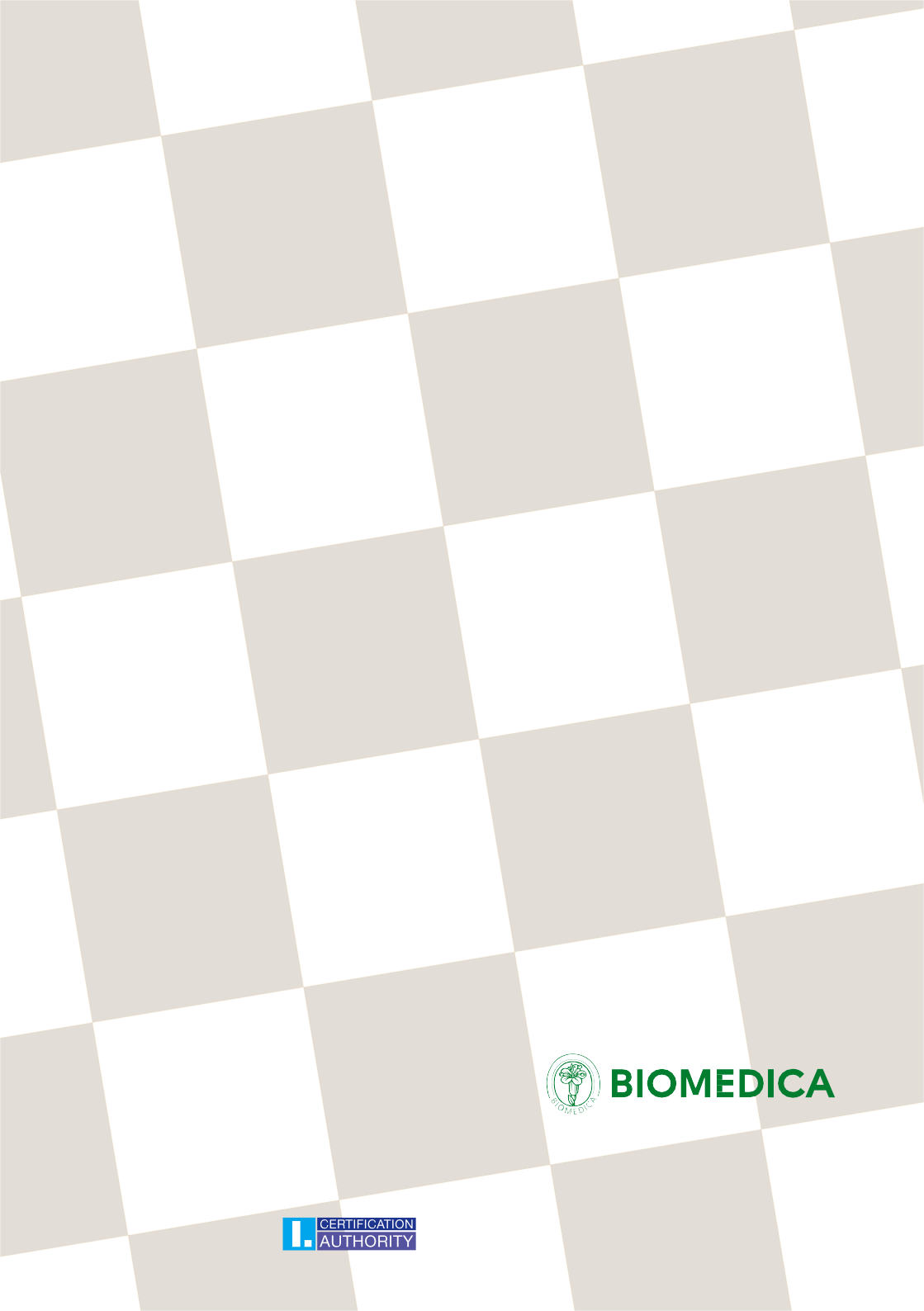 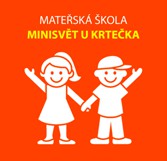 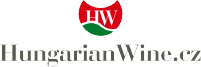 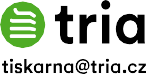 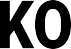 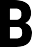 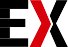 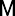 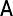 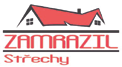 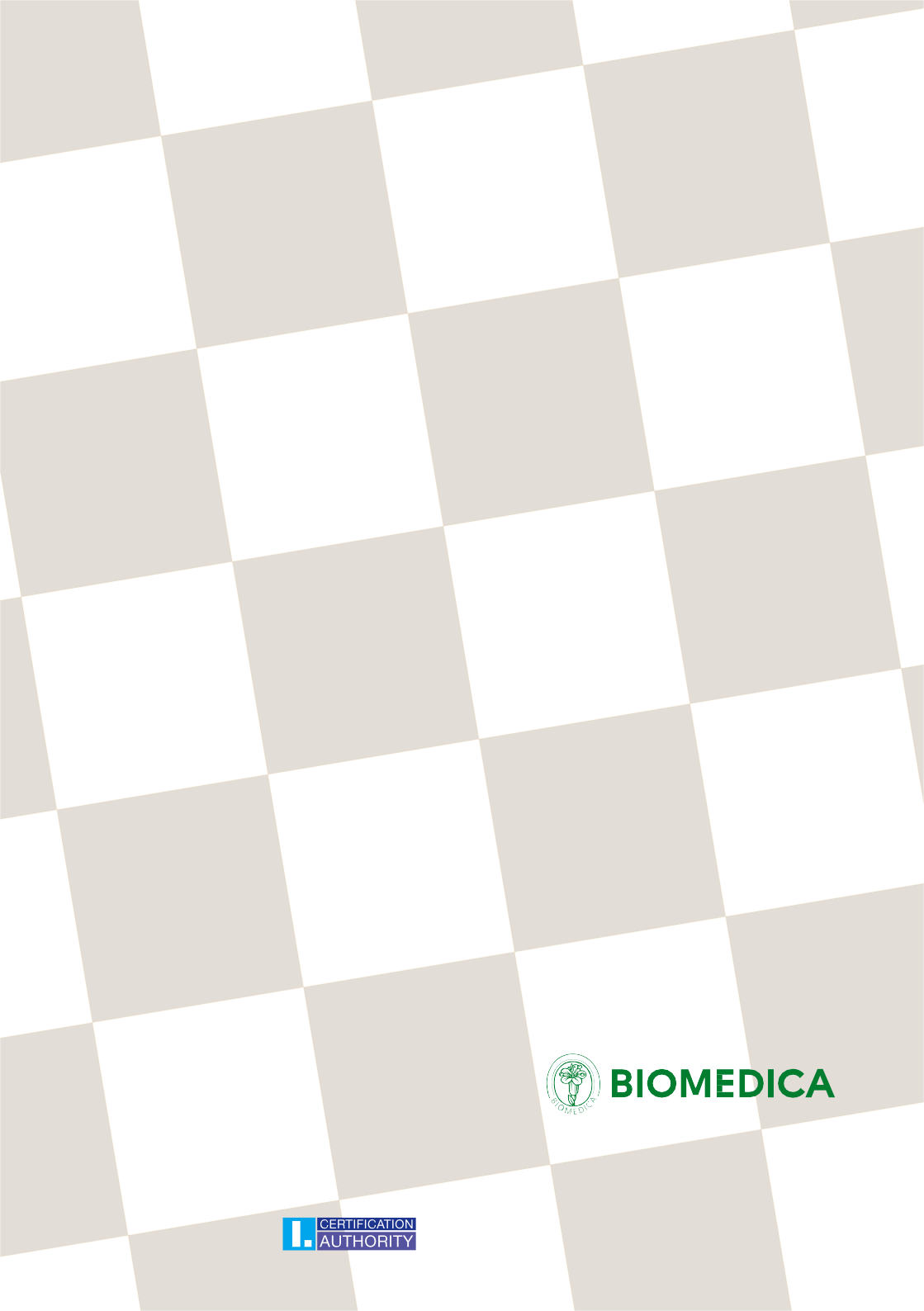 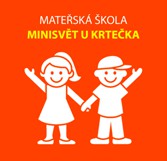 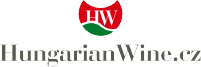 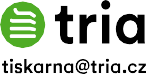 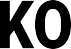 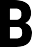 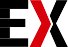 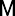 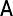 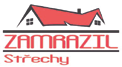 Winners of the Cup of the town of Ricany1. year                                        Jana Jacková56 participants2. yearRadoslav Doležal ml.66 participants3. yearJan Balhar58 participants4. yearTomáš Vojta88 participants5. yearIvan Hausner127 participants6. yearMarek Vokáč146 participants7. yearMarek Vokáč142 participants8. yearTomáš Kulhánek149 participants9. yearJan Sodoma166 participants10. yearTomáš Vojta166 participants11. yearOndřej Mejzlík136 participants12. yearTomáš Kulhánek165 participants13. yearVojtěch Plát159 participants14. yearJan Krejčí119 participants15. yearJakub Půlpán156 participants16. yearVojtěch Plát138 participants17. yearRichard Mládek150 participants18. yearSebastian Plishki137 participants19. yearRostislav Táborský144 participants20. yearJakub Vojta206 participants21. yearMartin Horák198 participants